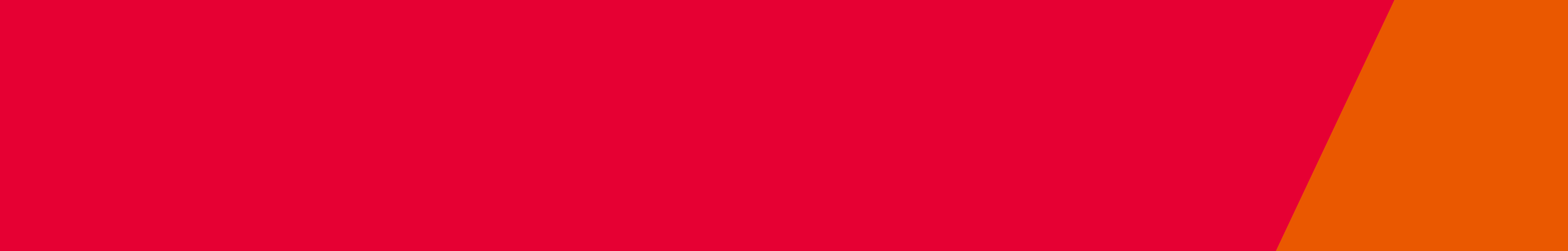 The emergency contraceptive pill – a method used to reduce the chance of a pregnancy after unprotected sexAuthorised and published by the Victorian Government, 1 Treasury Place, Melbourne. © State of Victoria, Department of Health and Human Services, January 2019.
Available at <http://healthtranslations.vic.gov.au/>Contraception methodsEmergency contraception methods    MethodEmergency contraceptive pill: ulipristal (UPA-EC)
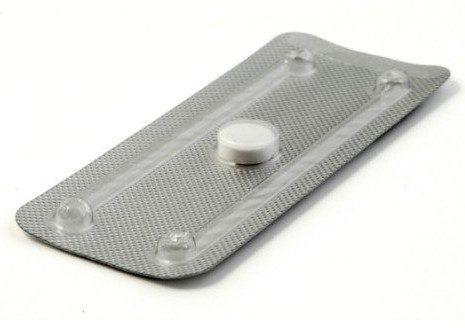 Emergency contraceptive pill: levonorgestrel (LNG-EC)The copper intrauterine device (IUD)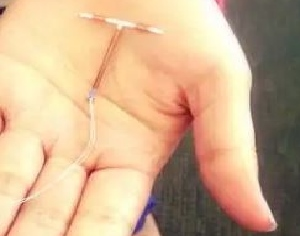 EffectivenessNot 100% effectiveMore effective the earlier it is takenMore effective than LNG-ECNot 100% effectiveMore effective the earlier it is takenLess effective than UPA-EC99% if inserted within 5 days of unprotected sexWhat is it?Prevents or delays the ovaries releasing an eggPrevents or delays the ovaries releasing an egg May also change the lining of the uterus (womb) to prevent development of a pregnancyA small plastic and copper contraceptive device Stops sperm from reaching and fertilising an egg How do you use it?Best taken as soon as possible after unprotected sexIntended to be taken up to five days (120 hours) after unprotected sexNot recommended if you are breastfeeding or taking certain medications. The pharmacist will advise you about this.Best taken as soon as possible after unprotected sex Intended to be taken up to three days (72 hours) after unprotected sexAll women can take it regardless of ageYou book an appointment for this procedure, where the IUD will be placed in your uterus by a doctor or a specially trained midwifeIt can then be left in place for up to at least ten yearsWhere can you get it?Available at pharmacies without a prescription Available at pharmacies without a prescriptionAt a medical appointment with a health professional trained to provide itConsiderations** Note: Only condoms protect against sexually transmissible infections (STIs).  Should not be used as your usual method of contraceptionMay cost more than LNG-ECShould not be used as your usual method of contraceptionSafe for most women, including young women and those who have never had children